The Churches of
St Bartholomew and St Chad
Thurstaston and Irby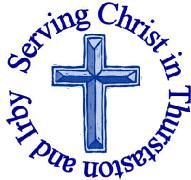 19th November – 2nd before Advent Welcome to Church today.  We hope that you enjoy the service and gain a sense of God’s presence with us.Services next week Wednesday 22nd November 10.15 am	     Holy Communion 	St Chads Sunday 26th November – Christ the King Sunday before Advent8.00am	Holy Communion	    			St Bartholomew’s9.30am	Holy Communion				St Chads11.15am	Holy Communion 	     			St Bartholomew’sNotices and AnnouncementPARISH OFFICE EMAIL: We are terminating our BT contract in the middle of November and shortly after that the office btinternet email address will become invalid. Please can you change your address book. The email address for the office is office@thurstaston.org.ukChristmas Cards are available to purchase from the foyer at St Chads and at the back of St Bart’s. £1.00 per pack all profits to church funds, please consider buying some. Saturday 25th November – Saturday Together 5.30 – 6.30 pm St Chads- Board Game evening for all ages, bring and share cakes. Can you help with Tots and Tinies? If you could spare an hour or two on a Thursday morning between 9.30am and 11.30am from September, Tots and Tinies would be very grateful. They need people to help prepare the snack, serve tea and coffee and wash up after. Even if you can only spare 30mins at the end to help clear up, your help would be very much appreciated. If you are interested can you contact either the office or Revd Jane.Saturday Together Have you enjoyed coming along to this year’s sessions? if so and you would like to be more involved there is a planning meeting for next year’s program on Tuesday 28th November 7.30pm at 55 Heathbank Ave, please do come along, or contact Chris Smale on 0151 648 4944, or postmaster@thesmales.plus.comHOST UK are looking for British homes to give a welcome to international students, for friendship and cultural exchange. Whilst not a faith-based charity, it values the offers of hospitality that result from awareness raising in Churches. For more information please see the poster on the information board or visit their website www.hostuk.org .Ecclesiastical home insurance will donate £130 to the church each time a member of the church family take out a home insurance policy with them. See the posters at each church for more details. Forum Housing- Christmas can be a lonely time for many young people living at Forum, but with your help, you can make their Christmas Special. If you are able to support Forum with this year’s Appeal please see poster in church. Gift Bags will need to be delivered to 18, Hamilton Square, by 5pm on Monday 11th December. Dawpool C.E (Aided) Primary School Prospective parents who are seeking a place at Dawpool for a Foundation 1 or Foundation 2 child in September 2018 are invited to phone the school to book a place at one of our open afternoons in November. We look forward to meeting you. Phone no. 0151 6483412The Children’s Society Many thanks to all our box holders, who this year raised our best ever total of £981.98 ! If anyone would like a box, please contact Jean Heath (0151 648 6015). Perhaps we could make it £1000 is 2018 !  EMU-Wednesday 22nd November St Chads 8pm, come along and bring a friend for a chat and cake. All Welcome. Would you like to receive this notice sheet every week direct to your email in-box? If so, please send an email request to the parish office (office@thurstaston.org.uk)GOSPEL READING: Matthew 25:14-30All: Glory to you, O Lord 14 “For it is as if a man, going on a journey, summoned his slaves and entrusted his property to them; 15 to one he gave five talents, to another two, to another one, to each according to his ability. Then he went away. 16 The one who had received the five talents went off at once and traded with them, and made five more talents. 17 In the same way, the one who had the two talents made two more talents. 18 But the one who had received the one talent went off and dug a hole in the ground and hid his master’s money. 19 After a long time the master of those slaves came and settled accounts with them. 20 Then the one who had received the five talents came forward, bringing five more talents, saying, ‘Master, you handed over to me five talents; see, I have made five more talents.’ 21 His master said to him, ‘Well done, good and trustworthy slave; you have been trustworthy in a few things, I will put you in charge of many things; enter into the joy of your master.’ 22 And the one with the two talents also came forward, saying, ‘Master, you handed over to me two talents; see, I have made two more talents.’ 23 His master said to him, ‘Well done, good and trustworthy slave; you have been trustworthy in a few things, I will put you in charge of many things; enter into the joy of your master.’ 24 Then the one who had received the one talent also came forward, saying, ‘Master, I knew that you were a harsh man, reaping where you did not sow, and gathering where you did not scatter seed; 25 so I was afraid, and I went and hid your talent in the ground. Here you have what is yours.’ 26 But his master replied, ‘You wicked and lazy slave! You knew, did you, that I reap where I did not sow, and gather where I did not scatter? 27 Then you ought to have invested my money with the bankers, and on my return I would have received what was my own with interest. 28 So take the talent from him, and give it to the one with the ten talents. 29 For to all those who have, more will be given, and they will have an abundance; but from those who have nothing, even what they have will be taken away. 30 As for this worthless slave, throw him into the outer darkness, where there will be weeping and gnashing of teeth.’All: Praise to you, O Christ Church Office: Mrs K Butler, St Chad’s Church, Roslin Road, Irby, CH61 3UHOpen Tuesday, Wednesday, Thursday, 9.30am-12.30pm (term time)Tel 648 8169.  Website: www.thurstaston.org.uk E-Mail: office@thurstaston.org.ukRevd Jane Turner 648 1816 (Day off Tuesday). E-Mail: rector@thurstaston.org.ukChildren are Welcome at our ServicesIn St Chad’s, we have activity bags available and there is also a box of toys and cushions in the foyer, in case you feel your child would be happier playing there.In St Bartholomew’s, there are some colouring sheets and toys at the back of church.Children from age 2½ can attend Junior Church (term time) at St Chad’sChildren are Welcome at our ServicesIn St Chad’s, we have activity bags available and there is also a box of toys and cushions in the foyer, in case you feel your child would be happier playing there.In St Bartholomew’s, there are some colouring sheets and toys at the back of church.Children from age 2½ can attend Junior Church (term time) at St Chad’sChildren are Welcome at our ServicesIn St Chad’s, we have activity bags available and there is also a box of toys and cushions in the foyer, in case you feel your child would be happier playing there.In St Bartholomew’s, there are some colouring sheets and toys at the back of church.Children from age 2½ can attend Junior Church (term time) at St Chad’sChildren are Welcome at our ServicesIn St Chad’s, we have activity bags available and there is also a box of toys and cushions in the foyer, in case you feel your child would be happier playing there.In St Bartholomew’s, there are some colouring sheets and toys at the back of church.Children from age 2½ can attend Junior Church (term time) at St Chad’sCollect Heavenly Lord,
you long for the world's salvation:
stir us from apathy,
restrain us from excess
and revive in us new hope
that all creation will one day be healed
in Jesus Christ our Lord.AmenCollect Heavenly Lord,
you long for the world's salvation:
stir us from apathy,
restrain us from excess
and revive in us new hope
that all creation will one day be healed
in Jesus Christ our Lord.AmenCollect Heavenly Lord,
you long for the world's salvation:
stir us from apathy,
restrain us from excess
and revive in us new hope
that all creation will one day be healed
in Jesus Christ our Lord.AmenPost-Communion Prayer Gracious Lord,
in this holy sacrament
you give substance to our hope:
bring us at the last
to that fullness of life for which we long;
through Jesus Christ our SaviourAmen FOR OUR PRAYERS THIS WEEK For the World: Please pray for everyone affected by the earthquake in Iran/Iraq, and those caught up in the trouble in Zimbabwe and those impacted by the humanitarian crisis in Yemen For the sick: Please pray for Pat Neil and continue to pray for Connor Carr, Alec Ball, Anna Drysdale, and Alison Harris. Please pray for those in hospital.For the parish:  Please pray for the family and friends of Noah Cree as he is Baptised later today.From the Anglican Prayer Cycle: Pray for Christians in the Middle East.From the Diocesan Prayer Cycle Bishop Prince Asukwo Antai, Uyo (Niger Delta, Nigeria)  FOR OUR PRAYERS THIS WEEK For the World: Please pray for everyone affected by the earthquake in Iran/Iraq, and those caught up in the trouble in Zimbabwe and those impacted by the humanitarian crisis in Yemen For the sick: Please pray for Pat Neil and continue to pray for Connor Carr, Alec Ball, Anna Drysdale, and Alison Harris. Please pray for those in hospital.For the parish:  Please pray for the family and friends of Noah Cree as he is Baptised later today.From the Anglican Prayer Cycle: Pray for Christians in the Middle East.From the Diocesan Prayer Cycle Bishop Prince Asukwo Antai, Uyo (Niger Delta, Nigeria)  FOR OUR PRAYERS THIS WEEK For the World: Please pray for everyone affected by the earthquake in Iran/Iraq, and those caught up in the trouble in Zimbabwe and those impacted by the humanitarian crisis in Yemen For the sick: Please pray for Pat Neil and continue to pray for Connor Carr, Alec Ball, Anna Drysdale, and Alison Harris. Please pray for those in hospital.For the parish:  Please pray for the family and friends of Noah Cree as he is Baptised later today.From the Anglican Prayer Cycle: Pray for Christians in the Middle East.From the Diocesan Prayer Cycle Bishop Prince Asukwo Antai, Uyo (Niger Delta, Nigeria)  FOR OUR PRAYERS THIS WEEK For the World: Please pray for everyone affected by the earthquake in Iran/Iraq, and those caught up in the trouble in Zimbabwe and those impacted by the humanitarian crisis in Yemen For the sick: Please pray for Pat Neil and continue to pray for Connor Carr, Alec Ball, Anna Drysdale, and Alison Harris. Please pray for those in hospital.For the parish:  Please pray for the family and friends of Noah Cree as he is Baptised later today.From the Anglican Prayer Cycle: Pray for Christians in the Middle East.From the Diocesan Prayer Cycle Bishop Prince Asukwo Antai, Uyo (Niger Delta, Nigeria)  FOR OUR PRAYERS THIS WEEK For the World: Please pray for everyone affected by the earthquake in Iran/Iraq, and those caught up in the trouble in Zimbabwe and those impacted by the humanitarian crisis in Yemen For the sick: Please pray for Pat Neil and continue to pray for Connor Carr, Alec Ball, Anna Drysdale, and Alison Harris. Please pray for those in hospital.For the parish:  Please pray for the family and friends of Noah Cree as he is Baptised later today.From the Anglican Prayer Cycle: Pray for Christians in the Middle East.From the Diocesan Prayer Cycle Bishop Prince Asukwo Antai, Uyo (Niger Delta, Nigeria)  Services TODAY – 2nd before Advent Services TODAY – 2nd before Advent Services TODAY – 2nd before Advent Services TODAY – 2nd before Advent Services TODAY – 2nd before Advent 8:00 amHoly Communion    St. Bartholomew’sSt. Bartholomew’sSt. Bartholomew’s9.30am Morning WorshipSt. ChadsSt. ChadsSt. Chads11.15am3.00pm Holy CommunionBaptism St. Bartholomew’sSt. Bartholomew’sSt. Bartholomew’sSt. Bartholomew’sSt. Bartholomew’sSt. Bartholomew’sChristmas Services Sunday 3rd December:St Chads: 	9.30 am Holy Communion      	4.00 pm Christingle Family ServiceSt Bartholomew’s:8.00am and11.15am as normal Sunday 10th December: All Services as normal Sunday 17th December: St Chads: 	9.30 am Nativity Service led by Junior Church	6.30 pm Joint Carol ServiceSt Bartholomew’s:8.00am and11.15am as normal Sunday 24th December Christmas Eve:St Chads:	 9.30 am Holy Communion St Bartholomew’s: 8.00 am Holy CommunionNo 11.15 am Service 4.00 pm Crib Service5.00 pm Crib Service11.15pm First Communion of ChristmasMonday 25th December Christmas Day St Bartholomew’s:            8.00 am Holy Communion          10.30 am Family Communion        NO OTHER SERVICES TODAYReadings for TodayZeph 1:7,12-181 Thess 5:1-11Matt 25:14-30Readings for 26th NovemberEzek 34:11-16,20-24Eph 1:15-23Matt 25:31-46